Family Read-At-Home PlanFamily Read-At-Home PlanFamily Read-At-Home PlanFamily Read-At-Home PlanFamily Read-At-Home PlanFamily Read-At-Home PlanFamily Read-At-Home PlanFamily Read-At-Home PlanFamily Read-At-Home PlanFamily Read-At-Home PlanFamily Read-At-Home PlanFamily Read-At-Home PlanFamily Read-At-Home PlanFamily Read-At-Home PlanFamily Read-At-Home PlanFamily Read-At-Home PlanFamily Read-At-Home PlanFamily Read-At-Home PlanFamily Read-At-Home PlanParents,-You are your child’s first teacher and reading with your child is a proven way to promote early literacy. Helping to make sure your child is reading on grade level is one of the most important things you can do to prepare him/her for the future. By reading with your child for 20 minutes per day and making a few simple strategies a part of your daily    routine, you can make a positive impact on your child’s success in school.Parents,-You are your child’s first teacher and reading with your child is a proven way to promote early literacy. Helping to make sure your child is reading on grade level is one of the most important things you can do to prepare him/her for the future. By reading with your child for 20 minutes per day and making a few simple strategies a part of your daily    routine, you can make a positive impact on your child’s success in school.Parents,-You are your child’s first teacher and reading with your child is a proven way to promote early literacy. Helping to make sure your child is reading on grade level is one of the most important things you can do to prepare him/her for the future. By reading with your child for 20 minutes per day and making a few simple strategies a part of your daily    routine, you can make a positive impact on your child’s success in school.Parents,-You are your child’s first teacher and reading with your child is a proven way to promote early literacy. Helping to make sure your child is reading on grade level is one of the most important things you can do to prepare him/her for the future. By reading with your child for 20 minutes per day and making a few simple strategies a part of your daily    routine, you can make a positive impact on your child’s success in school.Parents,-You are your child’s first teacher and reading with your child is a proven way to promote early literacy. Helping to make sure your child is reading on grade level is one of the most important things you can do to prepare him/her for the future. By reading with your child for 20 minutes per day and making a few simple strategies a part of your daily    routine, you can make a positive impact on your child’s success in school.Parents,-You are your child’s first teacher and reading with your child is a proven way to promote early literacy. Helping to make sure your child is reading on grade level is one of the most important things you can do to prepare him/her for the future. By reading with your child for 20 minutes per day and making a few simple strategies a part of your daily    routine, you can make a positive impact on your child’s success in school.Parents,-You are your child’s first teacher and reading with your child is a proven way to promote early literacy. Helping to make sure your child is reading on grade level is one of the most important things you can do to prepare him/her for the future. By reading with your child for 20 minutes per day and making a few simple strategies a part of your daily    routine, you can make a positive impact on your child’s success in school.Parents,-You are your child’s first teacher and reading with your child is a proven way to promote early literacy. Helping to make sure your child is reading on grade level is one of the most important things you can do to prepare him/her for the future. By reading with your child for 20 minutes per day and making a few simple strategies a part of your daily    routine, you can make a positive impact on your child’s success in school.Parents,-You are your child’s first teacher and reading with your child is a proven way to promote early literacy. Helping to make sure your child is reading on grade level is one of the most important things you can do to prepare him/her for the future. By reading with your child for 20 minutes per day and making a few simple strategies a part of your daily    routine, you can make a positive impact on your child’s success in school.Parents,-You are your child’s first teacher and reading with your child is a proven way to promote early literacy. Helping to make sure your child is reading on grade level is one of the most important things you can do to prepare him/her for the future. By reading with your child for 20 minutes per day and making a few simple strategies a part of your daily    routine, you can make a positive impact on your child’s success in school.Parents,-You are your child’s first teacher and reading with your child is a proven way to promote early literacy. Helping to make sure your child is reading on grade level is one of the most important things you can do to prepare him/her for the future. By reading with your child for 20 minutes per day and making a few simple strategies a part of your daily    routine, you can make a positive impact on your child’s success in school.Parents,-You are your child’s first teacher and reading with your child is a proven way to promote early literacy. Helping to make sure your child is reading on grade level is one of the most important things you can do to prepare him/her for the future. By reading with your child for 20 minutes per day and making a few simple strategies a part of your daily    routine, you can make a positive impact on your child’s success in school.Parents,-You are your child’s first teacher and reading with your child is a proven way to promote early literacy. Helping to make sure your child is reading on grade level is one of the most important things you can do to prepare him/her for the future. By reading with your child for 20 minutes per day and making a few simple strategies a part of your daily    routine, you can make a positive impact on your child’s success in school.Parents,-You are your child’s first teacher and reading with your child is a proven way to promote early literacy. Helping to make sure your child is reading on grade level is one of the most important things you can do to prepare him/her for the future. By reading with your child for 20 minutes per day and making a few simple strategies a part of your daily    routine, you can make a positive impact on your child’s success in school.Parents,-You are your child’s first teacher and reading with your child is a proven way to promote early literacy. Helping to make sure your child is reading on grade level is one of the most important things you can do to prepare him/her for the future. By reading with your child for 20 minutes per day and making a few simple strategies a part of your daily    routine, you can make a positive impact on your child’s success in school.Parents,-You are your child’s first teacher and reading with your child is a proven way to promote early literacy. Helping to make sure your child is reading on grade level is one of the most important things you can do to prepare him/her for the future. By reading with your child for 20 minutes per day and making a few simple strategies a part of your daily    routine, you can make a positive impact on your child’s success in school.Parents,-You are your child’s first teacher and reading with your child is a proven way to promote early literacy. Helping to make sure your child is reading on grade level is one of the most important things you can do to prepare him/her for the future. By reading with your child for 20 minutes per day and making a few simple strategies a part of your daily    routine, you can make a positive impact on your child’s success in school.Parents,-You are your child’s first teacher and reading with your child is a proven way to promote early literacy. Helping to make sure your child is reading on grade level is one of the most important things you can do to prepare him/her for the future. By reading with your child for 20 minutes per day and making a few simple strategies a part of your daily    routine, you can make a positive impact on your child’s success in school.Parents,-You are your child’s first teacher and reading with your child is a proven way to promote early literacy. Helping to make sure your child is reading on grade level is one of the most important things you can do to prepare him/her for the future. By reading with your child for 20 minutes per day and making a few simple strategies a part of your daily    routine, you can make a positive impact on your child’s success in school.Five Areas of ReadingFive Areas of ReadingFive Areas of ReadingFive Areas of ReadingFive Areas of ReadingFive Areas of ReadingFive Areas of ReadingFive Areas of ReadingFive Areas of ReadingFive Areas of ReadingFive Areas of ReadingFive Areas of ReadingFive Areas of ReadingFive Areas of ReadingFive Areas of ReadingFive Areas of ReadingFive Areas of ReadingFive Areas of ReadingFive Areas of ReadingPhonemic AwarenessPhonemic awareness is the ability to hear and distinguish sounds.This includes:-Recognizing sounds, alone and in words-Adding sounds to words-Taking apart words and breaking them into their different sounds-Moving soundsPhonemic AwarenessPhonemic awareness is the ability to hear and distinguish sounds.This includes:-Recognizing sounds, alone and in words-Adding sounds to words-Taking apart words and breaking them into their different sounds-Moving soundsPhonemic AwarenessPhonemic awareness is the ability to hear and distinguish sounds.This includes:-Recognizing sounds, alone and in words-Adding sounds to words-Taking apart words and breaking them into their different sounds-Moving soundsPhonemic AwarenessPhonemic awareness is the ability to hear and distinguish sounds.This includes:-Recognizing sounds, alone and in words-Adding sounds to words-Taking apart words and breaking them into their different sounds-Moving soundsPhonemic AwarenessPhonemic awareness is the ability to hear and distinguish sounds.This includes:-Recognizing sounds, alone and in words-Adding sounds to words-Taking apart words and breaking them into their different sounds-Moving soundsPhonemic AwarenessPhonemic awareness is the ability to hear and distinguish sounds.This includes:-Recognizing sounds, alone and in words-Adding sounds to words-Taking apart words and breaking them into their different sounds-Moving soundsPhonemic AwarenessPhonemic awareness is the ability to hear and distinguish sounds.This includes:-Recognizing sounds, alone and in words-Adding sounds to words-Taking apart words and breaking them into their different sounds-Moving soundsPhonemic AwarenessPhonemic awareness is the ability to hear and distinguish sounds.This includes:-Recognizing sounds, alone and in words-Adding sounds to words-Taking apart words and breaking them into their different sounds-Moving soundsPhonemic AwarenessPhonemic awareness is the ability to hear and distinguish sounds.This includes:-Recognizing sounds, alone and in words-Adding sounds to words-Taking apart words and breaking them into their different sounds-Moving soundsPhonemic AwarenessPhonemic awareness is the ability to hear and distinguish sounds.This includes:-Recognizing sounds, alone and in words-Adding sounds to words-Taking apart words and breaking them into their different sounds-Moving soundsPhonemic AwarenessPhonemic awareness is the ability to hear and distinguish sounds.This includes:-Recognizing sounds, alone and in words-Adding sounds to words-Taking apart words and breaking them into their different sounds-Moving soundsPhonicsPhonics is the ability to understand the relationship between letters and the sounds they represent.This includes:-Recognizing print patterns that represent sounds-Syllable patterns-Word parts (prefixes, suffixes, and root words)Common Consonant Digraphs and Blends:bl, br, ch, ck, cl, cr, dr, fl, fr, gh, gl, gr, ng, ph, pl, pr,qu, sc, sh, sk, sl, sm, sn, sp, st, sw, th, tr, tw, wh, wrCommon Consonant Trigraphs:nth, sch, scr, shr, spl, spr, squ, str, thrCommon Vowel Digraphs:ai, au, aw, ay, ea, ee, ei, eu, ew, ey, ie, oi, oo, ou, ow, oyPhonicsPhonics is the ability to understand the relationship between letters and the sounds they represent.This includes:-Recognizing print patterns that represent sounds-Syllable patterns-Word parts (prefixes, suffixes, and root words)Common Consonant Digraphs and Blends:bl, br, ch, ck, cl, cr, dr, fl, fr, gh, gl, gr, ng, ph, pl, pr,qu, sc, sh, sk, sl, sm, sn, sp, st, sw, th, tr, tw, wh, wrCommon Consonant Trigraphs:nth, sch, scr, shr, spl, spr, squ, str, thrCommon Vowel Digraphs:ai, au, aw, ay, ea, ee, ei, eu, ew, ey, ie, oi, oo, ou, ow, oyPhonicsPhonics is the ability to understand the relationship between letters and the sounds they represent.This includes:-Recognizing print patterns that represent sounds-Syllable patterns-Word parts (prefixes, suffixes, and root words)Common Consonant Digraphs and Blends:bl, br, ch, ck, cl, cr, dr, fl, fr, gh, gl, gr, ng, ph, pl, pr,qu, sc, sh, sk, sl, sm, sn, sp, st, sw, th, tr, tw, wh, wrCommon Consonant Trigraphs:nth, sch, scr, shr, spl, spr, squ, str, thrCommon Vowel Digraphs:ai, au, aw, ay, ea, ee, ei, eu, ew, ey, ie, oi, oo, ou, ow, oyPhonicsPhonics is the ability to understand the relationship between letters and the sounds they represent.This includes:-Recognizing print patterns that represent sounds-Syllable patterns-Word parts (prefixes, suffixes, and root words)Common Consonant Digraphs and Blends:bl, br, ch, ck, cl, cr, dr, fl, fr, gh, gl, gr, ng, ph, pl, pr,qu, sc, sh, sk, sl, sm, sn, sp, st, sw, th, tr, tw, wh, wrCommon Consonant Trigraphs:nth, sch, scr, shr, spl, spr, squ, str, thrCommon Vowel Digraphs:ai, au, aw, ay, ea, ee, ei, eu, ew, ey, ie, oi, oo, ou, ow, oyPhonicsPhonics is the ability to understand the relationship between letters and the sounds they represent.This includes:-Recognizing print patterns that represent sounds-Syllable patterns-Word parts (prefixes, suffixes, and root words)Common Consonant Digraphs and Blends:bl, br, ch, ck, cl, cr, dr, fl, fr, gh, gl, gr, ng, ph, pl, pr,qu, sc, sh, sk, sl, sm, sn, sp, st, sw, th, tr, tw, wh, wrCommon Consonant Trigraphs:nth, sch, scr, shr, spl, spr, squ, str, thrCommon Vowel Digraphs:ai, au, aw, ay, ea, ee, ei, eu, ew, ey, ie, oi, oo, ou, ow, oyPhonicsPhonics is the ability to understand the relationship between letters and the sounds they represent.This includes:-Recognizing print patterns that represent sounds-Syllable patterns-Word parts (prefixes, suffixes, and root words)Common Consonant Digraphs and Blends:bl, br, ch, ck, cl, cr, dr, fl, fr, gh, gl, gr, ng, ph, pl, pr,qu, sc, sh, sk, sl, sm, sn, sp, st, sw, th, tr, tw, wh, wrCommon Consonant Trigraphs:nth, sch, scr, shr, spl, spr, squ, str, thrCommon Vowel Digraphs:ai, au, aw, ay, ea, ee, ei, eu, ew, ey, ie, oi, oo, ou, ow, oyPhonicsPhonics is the ability to understand the relationship between letters and the sounds they represent.This includes:-Recognizing print patterns that represent sounds-Syllable patterns-Word parts (prefixes, suffixes, and root words)Common Consonant Digraphs and Blends:bl, br, ch, ck, cl, cr, dr, fl, fr, gh, gl, gr, ng, ph, pl, pr,qu, sc, sh, sk, sl, sm, sn, sp, st, sw, th, tr, tw, wh, wrCommon Consonant Trigraphs:nth, sch, scr, shr, spl, spr, squ, str, thrCommon Vowel Digraphs:ai, au, aw, ay, ea, ee, ei, eu, ew, ey, ie, oi, oo, ou, ow, oyPhonicsPhonics is the ability to understand the relationship between letters and the sounds they represent.This includes:-Recognizing print patterns that represent sounds-Syllable patterns-Word parts (prefixes, suffixes, and root words)Common Consonant Digraphs and Blends:bl, br, ch, ck, cl, cr, dr, fl, fr, gh, gl, gr, ng, ph, pl, pr,qu, sc, sh, sk, sl, sm, sn, sp, st, sw, th, tr, tw, wh, wrCommon Consonant Trigraphs:nth, sch, scr, shr, spl, spr, squ, str, thrCommon Vowel Digraphs:ai, au, aw, ay, ea, ee, ei, eu, ew, ey, ie, oi, oo, ou, ow, oyFluencyFluency is the ability to read with sufficient speed to support understanding.This includes:-Automatic word recognition-Accurate word recognition-Use of expressionFluencyFluency is the ability to read with sufficient speed to support understanding.This includes:-Automatic word recognition-Accurate word recognition-Use of expressionFluencyFluency is the ability to read with sufficient speed to support understanding.This includes:-Automatic word recognition-Accurate word recognition-Use of expressionFluencyFluency is the ability to read with sufficient speed to support understanding.This includes:-Automatic word recognition-Accurate word recognition-Use of expressionFluencyFluency is the ability to read with sufficient speed to support understanding.This includes:-Automatic word recognition-Accurate word recognition-Use of expressionFluencyFluency is the ability to read with sufficient speed to support understanding.This includes:-Automatic word recognition-Accurate word recognition-Use of expressionFluencyFluency is the ability to read with sufficient speed to support understanding.This includes:-Automatic word recognition-Accurate word recognition-Use of expressionFluencyFluency is the ability to read with sufficient speed to support understanding.This includes:-Automatic word recognition-Accurate word recognition-Use of expressionFluencyFluency is the ability to read with sufficient speed to support understanding.This includes:-Automatic word recognition-Accurate word recognition-Use of expressionFluencyFluency is the ability to read with sufficient speed to support understanding.This includes:-Automatic word recognition-Accurate word recognition-Use of expressionFluencyFluency is the ability to read with sufficient speed to support understanding.This includes:-Automatic word recognition-Accurate word recognition-Use of expressionComprehensionComprehension is the ability to understand and draw meaning from text.This includes:-Paying attention to important information-Interpreting specific meanings in text-Identifying the main idea-Verbal responses to questions-Application of new information gained through readingComprehensionComprehension is the ability to understand and draw meaning from text.This includes:-Paying attention to important information-Interpreting specific meanings in text-Identifying the main idea-Verbal responses to questions-Application of new information gained through readingComprehensionComprehension is the ability to understand and draw meaning from text.This includes:-Paying attention to important information-Interpreting specific meanings in text-Identifying the main idea-Verbal responses to questions-Application of new information gained through readingComprehensionComprehension is the ability to understand and draw meaning from text.This includes:-Paying attention to important information-Interpreting specific meanings in text-Identifying the main idea-Verbal responses to questions-Application of new information gained through readingComprehensionComprehension is the ability to understand and draw meaning from text.This includes:-Paying attention to important information-Interpreting specific meanings in text-Identifying the main idea-Verbal responses to questions-Application of new information gained through readingComprehensionComprehension is the ability to understand and draw meaning from text.This includes:-Paying attention to important information-Interpreting specific meanings in text-Identifying the main idea-Verbal responses to questions-Application of new information gained through readingComprehensionComprehension is the ability to understand and draw meaning from text.This includes:-Paying attention to important information-Interpreting specific meanings in text-Identifying the main idea-Verbal responses to questions-Application of new information gained through readingComprehensionComprehension is the ability to understand and draw meaning from text.This includes:-Paying attention to important information-Interpreting specific meanings in text-Identifying the main idea-Verbal responses to questions-Application of new information gained through readingVocabularyVocabulary is students’ knowledge of and memory for word meanings.This includes:-Receptive Vocabulary-Words we understand when read or spoken to us-Expressive Vocabulary-Words we know well enough to use inspeaking and writingVocabularyVocabulary is students’ knowledge of and memory for word meanings.This includes:-Receptive Vocabulary-Words we understand when read or spoken to us-Expressive Vocabulary-Words we know well enough to use inspeaking and writingVocabularyVocabulary is students’ knowledge of and memory for word meanings.This includes:-Receptive Vocabulary-Words we understand when read or spoken to us-Expressive Vocabulary-Words we know well enough to use inspeaking and writingVocabularyVocabulary is students’ knowledge of and memory for word meanings.This includes:-Receptive Vocabulary-Words we understand when read or spoken to us-Expressive Vocabulary-Words we know well enough to use inspeaking and writingVocabularyVocabulary is students’ knowledge of and memory for word meanings.This includes:-Receptive Vocabulary-Words we understand when read or spoken to us-Expressive Vocabulary-Words we know well enough to use inspeaking and writingVocabularyVocabulary is students’ knowledge of and memory for word meanings.This includes:-Receptive Vocabulary-Words we understand when read or spoken to us-Expressive Vocabulary-Words we know well enough to use inspeaking and writingVocabularyVocabulary is students’ knowledge of and memory for word meanings.This includes:-Receptive Vocabulary-Words we understand when read or spoken to us-Expressive Vocabulary-Words we know well enough to use inspeaking and writingVocabularyVocabulary is students’ knowledge of and memory for word meanings.This includes:-Receptive Vocabulary-Words we understand when read or spoken to us-Expressive Vocabulary-Words we know well enough to use inspeaking and writingVocabularyVocabulary is students’ knowledge of and memory for word meanings.This includes:-Receptive Vocabulary-Words we understand when read or spoken to us-Expressive Vocabulary-Words we know well enough to use inspeaking and writingVocabularyVocabulary is students’ knowledge of and memory for word meanings.This includes:-Receptive Vocabulary-Words we understand when read or spoken to us-Expressive Vocabulary-Words we know well enough to use inspeaking and writingVocabularyVocabulary is students’ knowledge of and memory for word meanings.This includes:-Receptive Vocabulary-Words we understand when read or spoken to us-Expressive Vocabulary-Words we know well enough to use inspeaking and writing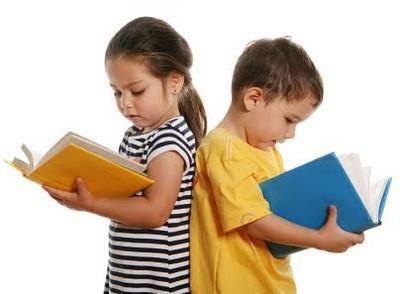 Kindergarten DRA ScoresKindergarten DRA ScoresKindergarten DRA ScoresKindergarten DRA ScoresKindergarten DRA Scores1st Grade DRA Scores1st Grade DRA Scores1st Grade DRA Scores1st Grade DRA Scores1st Grade DRA Scores1st Grade DRA Scores2nd Grade DRA Scores2nd Grade DRA Scores2nd Grade DRA Scores2nd Grade DRA Scores3rd Grade DRA Scores3rd Grade DRA Scores3rd Grade DRA Scores3rd Grade DRA Scores123466-8101214161818202430303438Emergent ReadersEmergent ReadersEmergent ReadersEmergent ReadersEmergent ReadersEarly ReadersEarly ReadersEarly ReadersEarly ReadersEarly ReadersEarly ReadersTransitional ReadersTransitional ReadersTransitional ReadersTransitional ReadersExtending ReadersExtending ReadersExtending ReadersExtending ReadersEmergent Readers(DRA 1-6)Students at this level:Read from left to rightUse meaning and beginning soundsReread for understandingRead and write 30 wordsDiscuss stories after readingWrite simple messagesEmergent Readers(DRA 1-6)Students at this level:Read from left to rightUse meaning and beginning soundsReread for understandingRead and write 30 wordsDiscuss stories after readingWrite simple messagesPhonemic Awareness*Play a game in which you say a word and your child   has to break apart all the sounds. Ask your child to stretch out a word like dog and h/she can pretend to stretch a word with a rubber band.      - our child should say /d/ /o/ /g/.*Play “I Spy” but instead of giving a color, say “I spy something that starts with /b/” or I spy something that with has these sounds, /d/o/g/.” Have your child do the same.*Read books over and over again containing rhymes. As you read, have your child complete the rhyming word at the end of each line.*Prompt your child to produce rhymes. Ask, “Can you tell me a word that rhymes with ‘cake’?”, and sing rhyming songs like “Twinkle, TwinkleLittle Star”.Phonics Activities*Teach your child to recognize the letters in his or her name.*Write letters on cards. Hold up the cards one at a time and have your child say the letter name and sound.*Ask your child to name stores, restaurants, and other places that have signs. This is called environmental print. Have your child cut the images of these signs from bags, takeout containers, and fliers and post them somewhere to make an Environmental Print Word Wall.*Write letters with your finger on your child’s back and have them guess the letter.Vocabulary Activities*Play “categories” with your child. Name a topic such as “farms” and ask your child to think of all the words he/she can relate to that topic. This is a great way to build word knowledge.*Talk about how things are similar/alike as well as how things are different. Ex: How is a dog like a cat? How is a dog different from a cat?*Trips to everyday places build vocabulary.Discuss what you are doing and seeing as you are going through the store, for example: “I’m here in the bakery.  I can find donuts, cookies, and bread.” Ask your child, “What else do you think I could find here?”*Read aloud – Continue to read aloud to your child even after he is able to read independently. Choose books above your child’s level because they are likely to contain broader vocabulary.Fluency Activities*Say a sentence to your child and ask him/her to repeat it to you. Challenge your child to increase the number of words he/she can repeat. As you say it, put it in meaningful phrases. Ex; the boy went/to the store/with his mother.*Speak in complete sentences “pizza”, “I want pizza.”*Using a favorite book, have your child tell the story in their own words using the pictures to help them.*Use different voices – When reading a familiar story or passage, try having your child use different voices. Read the story in a mouse voice, cowboy voice, or a princess voice. This is another way to do repeated reading, and it adds some fun to reading practice.Comprehension Activities-  Before reading, take a quick “book look” and encourage your child to talk about what he or she thinks about what might happen in the story.-    During reading, describe how you feel aboutwhat’s going on in the book, what you think willhappen next, or what you thought about acharacter’s choice.-  When you read aloud to your child, talk about what you are thinking. It is your opportunity to show your child that reading is much more than just figuring out the words.-  After reading, ask your child, “What was your favorite part? Show me. Why do you like that part?Visit your local library to enjoy books at the emergent level!Level 1Count and See; Hoban, TanaDo - ou Want to be My Friend?; Carle, EricGreat Cat Chase; Mayer, MercerMy Book; Maris, RonMy Very First Book of Colors; Carle, EricNow We Can Go; Jonas, CannLevel 2Cat on the Mat; Wildsmith, Brian Chicken Soup; Fitros, Pamela Grizzwold; Hoff, SydHave - ou Seen My Cat?; Carle, EricHave - ou Seen My Duckling?; Tafuri, NancyI'm Hungry; Fitros, PamelaLevel 4Bears in the Night; Berenstain, Stan Bears on Wheels; Berenstain, Stan Fast Draw Freddie; Hamsa, Bobbie Ice is...Whee!; Greene, CarolMary Wore Her Red Dress; Peek, MerleMud; Lewison, WendyMy Dream; Wildsmith, BrianOops!; Mayer, MercerRoll Over!; Peek, Merle School Bus; Crews, Donald Snow Joe; Greene, CarolSpots, Feathers, and Curly Tails; Tafuri, NancyThe Chick and Duckling; Ginsurg, Mirra Too Many Balloons; Matthias, Catherine Toot, Toot; Wildsmith, BrianWhat's for Lunch?; Carle, EricWhere is It?; Lillegard, DeeEarly ReadersDRA 6-18Students at this level:Know their letters and soundsAre learning to read and write high frequency wordsRead for meaningRead with expressionUse phonics skills to solve unknown wordsReread when necessary to clarify readingEarly ReadersDRA 6-18Students at this level:Know their letters and soundsAre learning to read and write high frequency wordsRead for meaningRead with expressionUse phonics skills to solve unknown wordsReread when necessary to clarify readingPhonemic Awareness Activities*Play a game in which you say a word and your child has to break apart all the sounds. Ask your child to stretch out a word like dog and h/she can pretend to stretch a word with a rubber band.- our child should say /d/ /o/ /g/.*Play the “Silly Name Game.” Replace the first letter of each family member’s name with a different letter. For example, ‘Tob’ for ‘Bob’, ‘Watt’ for ‘Matt’, etc.*Demonstrate clapping a word into its syllables.Ask your child to clap words into syllables.Phonics Activities*Hunting for words – Choose a letter and have your child hunt for five items beginning with that letter sound. As each object is found, help your child write the word on a list. For example, if the target sound is “m,” the child might find and write mop, mat, Mom, money, and microwave.*1st sound: Have your child say the first sound in the word and make a guess based on the picture or surrounding words. Double-check the printed word to see it matches the child’s guess.*Familiar Parts: When your child starts reading longer words, have him notice the parts of the word that he already knows. For example, in a word such as “presenting,” your child may already know the prefix pre-, the word “sent,” and the word ending -ing.Fluency Activities*Point out punctuation marks that aid in expression such as question marks, exclamation points and quotation marks. Demonstrate how our voice changes as you read for each. Only focus on one during a book. Remember it is important to enjoy it first and foremost.*Make your own books of favorite songs for your child to practice “reading.” This builds confidence and helps your child identify him/herself as a reader.*Say a sentence to your child and ask him/her to repeat it to you. Challenge your child to increase the number of words he/she can repeat. As you say it, put it in meaningful phrases. Ex; the boy went/ to the store /with his mother.Vocabulary Activities*Read aloud – Continue to read aloud to your child even after he is able to read independently. Choose books above your child’s level because they are likely to contain broader vocabulary.This way, you are actually teaching him new words and how they are used in context.*Preview words – Before reading to or with your child, scan through the book, and choose two words that you think might be interesting or unfamiliar to your child. Tell your child what the words are and what they mean.*Play “categories” with your child. Name a topic such as “farms” and ask your child to think of all the words he/she can relate to that topic. This is a great way to build word knowledge.Comprehension Activities*Think aloud – When you read aloud to your child, talk about what you are thinking. It is your opportunity to show your child that reading is much more than just figuring out the words.Describe how you feel about what’s going on in the book, what you think will happen next, or what you thought about a character’s choice.*After reading – Ask your child to retell the story from the beginning, and ask for opinions, too. “What was your favorite part?  Would yourecommend this to a friend?”*“Which character was bossy? How do you know?” If your child doesn’t know, give your answer. - ou many need to do this many times before your child can do it. He/she may also “mimic” your answer. Encourage your child’s attempts.Visit your local library to enjoy books at the emergent level!Level 6Where's Al?; Barton, ByronFootprints in the Snow; Benjamin, CynthiaThings I Like; Browne, AnthonySid and Sam; Buck, NolaHow Many Bugs in a Box?; Carter, DavidWheels; Cobb, AnnieHappy Birthday, Danny and the Dinosaur; Hoff, SydMy Messy Room; Packard, MaryMary Wore Her Red Dress; Peek, MerleIt's Game Day; Salem, Lynn & Stewart, J.I Love Mud and Mud Loves Me; Stephens, VickiWake Up, Wake Up!; Wildsmith, B. & R.Sleepy Dog; Ziefert, HarrietLevel 8Sunshine, Moonshine; Armstrong, JenniferHenry's Busy Day; Campbell, Rod Go Dog Go; Eastman, Philip D. Tortillas; Gonzalez-JensenGum on the Drum; Gregorich, BarbaraTraffic Jam; Harper, LeslieWhere's Spot?; Hill, EricOh a Hunting We Will Go; Langstaff, JohnAll By Myself; Mayer, MercerEar Book; Perkins, AlPaper Bag Trail; Schreiber, Anne & Doughty, A It Looked Like Spilt Milk; Shaw, Charles Nickels and Pennies; Williams, DeborahLevel 10Just Like Daddy; Asch, FrankDark, Dark Tale, A; Brown, RuthTen Black Dots; Crews, Donald Across the Stream; Ginsburg,Mirra SHHH; Henkes, KevinJohnny Lion's Rubber Boots Hurd, Edith ThacherRosie's Walk; Hutchins, PatItchy, Itchy Chicken Pox; Maccarone, GraceAre - You There Bear?; Maris, RonBread, Bread, Bread; Morris, Ann Tiger Is a Scaredy Cat; Phillips,JohJoanThe Lady With the Alligator Purse; Westcott, NadineLevel 12Each Peach Pear Plum; Ahlberg, Allan & JanetMine's the Best; Bonsall, Crosby Snow, The; Burningham, John Biscuit; Capucilli, Alyssa SatinPolar Bear, Polar Bear,What Do You See?; Carle, EricAlligator Shoes; Dorros, ArthurOne Fish, Two Fish, Red Fish, Blue Fish; Dr. SeussGrowing Vegetable Soup; Ehlert, Lois More Spaghetti I Say; Gelman. Rita The Carrot Seed; Kraus, RuthBuzz Said the Bee; Lewison, Wendy I'm a Caterpillar; Marzollo, Jean Great Race, The; McPhail, David Curious George ; Rey, H.A